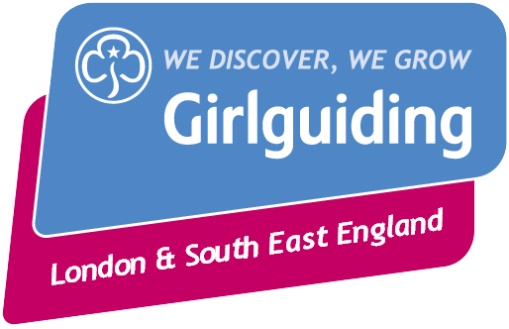 Submissions to the Raspberry RippleWe welcome article and event submissions for our Raspberry Ripple newsletter. To ensure the consistency of our articles, we ask you to follow the guidelines below. Is your article…About something relevant to members across the region?Short and sweet? (150 words or under is best!)If you want to advertise an event, please include as much of the below information as possible:Full address of where the event will be held.Full date and time of the event.Name of the county (if it is a county-led event)Who the event is for (is there an age range? Is it for all sections?)Whether girls can attend by themselves or if a leader must be present.How much the event costs and what that does and does not include (is travel included? Will lunch and/or refreshments be provided or will a packed lunch be required?)The deadline for booking applications and instructions on how to do this (including designated email addresses or links to booking forms if applicable)A contact email to provide for people who need assistance (ideally a generic county email; if this isn’t possible, we can use info@girlguidinglaser.org.uk if you tell us where to forward correspondence to)If an article isn’t suitable for the Raspberry Ripple, don’t worry! We love to share your stories on our social media channels, or feature them as blogs on our website. We’ll let you know if we think it’ll work better somewhere else.Use the ‘Submit story’ form on our website here or email raspberryripple@girlguidinglaser.org.uk if you’d prefer.We can’t wait to hear from you!